APSTIPRINĀTSSiguldas novada pašvaldībasIepirkuma komisijas sēdē2018.gada 19.jūlijā(protokols Nr.28)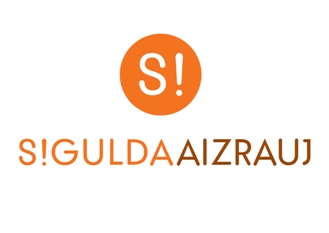 IEPIRKUMA(pamatojoties uz Publisko iepirkumu likuma 9.pantu)„Datortehnikas un tīkla disku masīva iegāde un piegāde Siguldas novada pašvaldības vajadzībām”(identifikācijas Nr. SNP 2018/28)NOLIKUMSSiguldas novads	20181. Vispārīgā informācija1.1. Iepirkuma identifikācijas numurs SNP 2018/28 1.2. Pasūtītājs         	1.2.1.	Siguldas novada pašvaldība      	Pasūtītāja rekvizīti:				Darba laiki:Pils iela 16, Siguldā				Pirmdiena	8:00 – 13:00 14:00 – 18:00Reģ. Nr.90000048152				Otrdiena	8:00 – 13:00 14:00 – 17:00Konts: LV15UNLA0027800130404		Trešdiena	8:00 – 13:00 14:00 – 17:00Tālr. Nr.67970844				Ceturtdiena	8:00 – 13:00 14:00 – 18:00 e-pasta adrese: pasvaldiba@sigulda.lv		Piektdiena	8:00 – 14:00     1.2.2.	Iepirkuma komisijas izveidošanas pamatojums:Iepirkuma komisija izveidota 25.01.2018. ar Siguldas novada pašvaldības domes sēdes lēmumu “Par izmaiņām Siguldas novada pašvaldības Iepirkuma komisijas sastāvā” (protokols Nr.2, §13), veiktas izmaiņas komisijas sastāvā 22.02.2018. ar Siguldas novada pašvaldības domes sēdes lēmumu (protokols Nr. 3, §8).     	1.2.3. Kontaktpersonas:	1.2.3.1. Par iepirkuma procedūru:Siguldas novada pašvaldības Juridiskās pārvaldes speciāliste iepirkuma jautājumos Līga Landsberga, tālr. Nr.67800949, e-pasta adrese: liga.landsberga@sigulda.lv vaiSiguldas novada pašvaldības Juridiskās pārvaldes vadītāja vietniece iepirkuma jautājumos Inguna Abzalone, tālr. Nr.67800949, e-pasta adrese: iepirkumi@sigulda.lv1.2.3.2. Par tehniskiem jautājumiem:Siguldas novada pašvaldības Informācijas tehnoloģijas nodaļas vadītājs Reinis Plešaunieks, Nr. 67970865, reinis.plesaunieks@sigulda.lv 1.3. Iepirkuma priekšmets Datortehnikas un tīkla disku masīva iegāde un piegāde Siguldas novada pašvaldības vajadzībām Galvenais CPV kods: 30230000-0 (datoru iekārtas) .Papildu kodi CPV: 48820000-2 (serveri). 		   30231300-0 (displeja ekrāni).    48000000-8 (programmatūras pakotne un informācijas sistēmas).1.4.	Iepirkuma dokumentu saņemšana1.4.1.	Iepirkuma dokumenti ir bez maksas un brīvi pieejami Siguldas novada pašvaldības tīmekļa vietnē www.sigulda.lv.1.4.2.		Ar iepirkuma dokumentiem ieinteresētajiem Pretendentiem ir iespējams iepazīties līdz 2018.gada 31.jūlijam plkst. 10:00 uz vietas, Siguldas novada pašvaldības Administrācijas ēkā, Zinātnes ielā 7, Siguldas pagastā, Siguldas novadā, 2.stāvā, 209.kabinetā.1.4.3. Ja ieinteresētais Pretendents pieprasa izsniegt iepirkuma dokumentus drukātā veidā, Pasūtītājs tos izsniedz ieinteresētajam Pretendentam 3 (triju) darbadienu laikā pēc tam, kad saņemts šo dokumentu pieprasījums, ievērojot nosacījumu, ka dokumentu pieprasījums iesniegts laikus pirms piedāvājumu iesniegšanas termiņa.1.4.4.Ja ieinteresētais Pretendents vēlas saņemt iepirkuma dokumentus drukātā veidā, Pasūtītājs var pieprasīt samaksu, kas nepārsniedz dokumentu pavairošanas un nosūtīšanas faktiskos izdevumus. 1.4.5.Atbildes uz Pretendentu jautājumiem par šo iepirkumu tiks publicētas Siguldas novada pašvaldības tīmekļa vietnē www.sigulda.lv. Pretendenta pienākums ir pastāvīgi sekot tīmekļa vietnē publicētajai informācijai un ievērtēt to savā piedāvājumā.1.4.6.	Iepirkuma komisija nav atbildīga par to, ja kāda ieinteresētā persona nav iepazinusies ar informāciju, kam ir nodrošināta brīva un tieša elektroniskā pieeja.1.5. Līguma izpildes laiks 1.5.1.	Ar uzvarējušo Pretendentu tiks slēgts 1 (viens) līgums par datortehnikas un tīkla disku masīva iegādi un piegādi Siguldas novada pašvaldības vajadzībām.1.5.2.	Pasūtītāja līguma izpildes termiņi datortehnikas un tīkla disku masīva iegādei un piegādei Siguldas novada pašvaldības vajadzībām jāveic 1 mēneša laikā skaitot no iepirkuma līguma noslēgšanas dienas. 1.5.3.	Līguma izpildes vieta – preces piegādes adrese: Pils iela 16, Sigulda, Siguldas novads, LV-2150. 1.6. Piedāvājuma iesniegšanas vieta, datums, laiks un kārtība	1.6.1. Pretendenti piedāvājumus var iesniegt līdz 31.07.2018. plkst.10:00 Siguldas novada pašvaldības Klientu apkalpošanas nodaļā, Siguldas pagasta pārvaldē, 2.stāvā, Zinātnes ielā 7, Siguldas pagastā, Siguldas novadā, pie jaunākā speciālista iepirkumu jautājumos, iesniedzot tos personīgi vai atsūtot pa pastu. Pasta sūtījumam jābūt nogādātam šajā punktā noteiktajā adresē līdz iepriekš minētajam termiņam. 1.6.2.	 Piedāvājumi, kas iesniegti pēc Nolikuma 1.6.1.punktā minētā termiņa, netiks pieņemti. Pa pastu sūtītos piedāvājumus, kas saņemti pēc minētā termiņa, neatvērtus nosūtīs atpakaļ iesniedzējam. 1.7. Piedāvājuma nodrošinājums Iesniedzot Piedāvājumu, Pretendentam piedāvājuma nodrošinājums nav jāiesniedz.1.8. Piedāvājuma noformēšana1.8.1.	Piedāvājums iesniedzams aizlīmētā un aizzīmogotā aploksnē (vai citā iepakojumā), uz kuras jānorāda:pasūtītāja nosaukums un adrese;pretendenta nosaukums un adrese; atzīme: ”Piedāvājums iepirkumam“Datortehnikas un tīkla disku masīva iegāde un piegāde Siguldas novada pašvaldības vajadzībām”identifikācijas Nr. SNP 2018/28neatvērt līdz 31.07.2018. plkst.10:00”.1.8.2. Piedāvājums sastāv no trim daļām:pretendentu atlases dokumentiem (1 oriģināls un 1 kopija);tehniskā piedāvājuma (1 oriģināls un 1 kopija);finanšu piedāvājuma (1 oriģināls un 1 kopija). 1.8.3. Piedāvājuma visas daļas iesniedz Nolikuma 1.8.1.punktā minētajā aploksnē (vai citā iepakojumā). Piedāvājuma dokumentiem jābūt sanumurētiem, cauršūtiem (caurauklotiem) tā, lai dokumentus nebūtu iespējams atdalīt, un jāatbilst pievienotajam satura radītājam (uz piedāvājuma daļu oriģināliem un to kopijām norāda attiecīgi „ORIĢINĀLS” un „KOPIJA”). 1.8.4.	Dokumentu noformēšanā Pretendentam jāievēro Ministru kabineta 2010.gada 28.septembra noteikumu Nr.916 „Dokumentu izstrādāšanas un noformēšanas kārtība” prasības.1.8.5.	Piedāvājums jāsagatavo valsts valodā. Ja kāds no Pretendenta iesniegtajiem dokumentiem nav valsts valodā, tas jānoformē atbilstoši Ministru kabineta 2000.gada 22.augusta noteikumos Nr.291 „Kārtība, kādā apliecināmi dokumentu tulkojumi valsts valodā” 6.punktā norādītajam. 1.8.6.	Elektroniskā veidā jāiesniedz tehniskais piedāvājums un finanšu piedāvājums. Tiem jābūt veidotiem kā Microsoft Word un/vai Excel dokumentiem. Elektroniskajam datu nesējam (CD), kas satur tehnisko piedāvājumu un finanšu piedāvājumu, jābūt ievietotam Nolikuma 1.8.1.punktā minētajā aploksnē. Ja konstatētas pretrunas starp Pretendenta iesniegto piedāvājuma oriģinālu, piedāvājuma kopijām un iesniegto CD disku, tad tiks vērtēta piedāvājuma oriģinālā iekļautā informācija.1.8.7.	Iesniegtie piedāvājumi, izņemot Nolikuma 1.6.2.punktā noteikto gadījumu, ir Pasūtītāja īpašums un netiek atdoti atpakaļ Pretendentiem.1.9. Informācijas sniegšana un apmaiņa1.9.1.	Papildu informācijas sniegšana par iepirkuma dokumentos iekļautajām prasībām attiecībā uz piedāvājumu sagatavošanu un iesniegšanu vai Pretendentu atlasi tiek nodrošināta 3 (trīs) darba dienu laikā, bet ne vēlāk kā 4 (četras) dienas pirms piedāvājuma iesniegšanas termiņa beigām, ja Pretendents informāciju pieprasījis laikus.1.9.2.	Papildu informāciju Pasūtītājs ievieto Siguldas novada pašvaldības tīmekļa vietnē www.sigulda.lv, kurā ir pieejami iepirkuma dokumenti, norādot arī uzdoto jautājumu. 1.9.3.	Informācijas apmaiņa starp Pasūtītāju un Pretendentiem notiek rakstveidā: pa pastu (lēnāka) vai e-pastu (ātrāka). 1.9.4.	Laikā no piedāvājumu iesniegšanas dienas līdz to atvēršanas brīdim Pasūtītājs nesniedz informāciju par citu piedāvājumu esamību. Piedāvājumu vērtēšanas laikā līdz rezultātu paziņošanai Pasūtītājs nesniedz informāciju par vērtēšanas procesu.2. Informācija par iepirkuma priekšmetu2.1. Iepirkuma priekšmeta apraksts 2.1.1.	Iepirkuma priekšmets ir datortehnikas un tīkla disku masīva piegāde un iegāde Siguldas novada pašvaldības vajadzībām, kas jāveic saskaņā ar Tehniskajām specifikācijām (Nolikuma 2.pielikums). Galvenais CPV kods: 30230000-0 (datoru iekārtas) .Papildu kodi CPV: 48820000-2 (serveri). 		   30231300-0 (displeja ekrāni).    48000000-8 (programmatūras pakotne un informācijas sistēmas).2.1.2.	Uzvarējušā Pretendenta pienākums ir piegādāt datortehniku un tīkla disku masīvus nevainojamā kvalitātē atbilstoši Tehniskajās specifikācijās (Nolikuma 2.pielikums) noteiktajām prasībām, lai Pasūtītājs pēc minēto datortehnikas un tīkla disku masīvu iegādes  saņemšanas varētu uzsākt to pilnīgu lietošanu. 2.1.3.	Uzvarējušā Pretendenta pienākums ir iesniegt Pasūtītājam datortehnikas un tīkla disku masīvu tehnisko dokumentāciju (tehniskā pase) un lietošanas instrukcijas.2.1.5.	Minimālais garantijas termiņš datortehnikas un tīkla disku masīviem 36 (trīsdesmit seši) mēneši no preču pavadzīmes – rēķina parakstīšanas dienas.2.1.6.	Preču piegādes vieta Pils iela 16, Sigulda, Siguldas novads, LV-2150.2.1.7.	Nolikumā noteiktajā kārtībā Pretendents iesniedz piedāvājumu par visu apjomu kopā. 2.1.8.	Pretendentam nav tiesību iesniegt piedāvājuma variantus.2.1.9. 	Pasūtītājs patur sev tiesības neizvēlēties nevienu no piedāvājumiem vai samazināt prasīto preču apjomu, ja visu Pretendentu piedāvātās līgumcenas pārsniedz Siguldas novada pašvaldības budžetā piešķirtos līdzekļus.3. Prasības pretendentiem 3.1.Nosacījumi Pretendenta dalībai iepirkumā3.1.1.	Iepirkumā var piedalīties piegādātāji Publisko iepirkumu likuma 1.panta 22.punkta izpratnē, kuri ir iesnieguši Nolikuma 4.sadaļā minētos dokumentus. Piedalīšanās iepirkumā ir Pretendenta brīvas gribas izpausme. Iepirkuma noteikumi visiem Pretendentiem ir vienādi.3.1.2.	Pretendents ir reģistrēts Latvijas Republikas Uzņēmumu reģistra Komercreģistrā vai līdzvērtīgā reģistrā ārvalstīs.3.1.3.	Iepirkuma komisija ir tiesīga izslēgt Pretendentu no turpmākās dalības iepirkumā, kā arī neizskatīt Pretendenta piedāvājumu, ja Pretendents (kā līgumslēdzēja puse vai līgumslēdzējas puses dalībnieks vai biedrs, ja līgumslēdzēja puse ir bijusi piegādātāju apvienība vai personālsabiedrība), tā dalībnieks vai biedrs (ja Pretendents ir piegādātāju apvienība vai personālsabiedrība) nav pildījis ar Pasūtītāju noslēgtu iepirkuma līgumu un tādēļ Pasūtītājs ir izmantojis iepirkuma līgumā paredzētās tiesības vienpusēji atkāpties no iepirkuma līguma.3.1.4.	Iepirkuma komisija ir tiesīga noraidīt Pretendenta piedāvājumu, ja:1) Pretendents nav iesniedzis kaut vienu no Nolikuma 4.sadaļā minētajiem dokumentiem; 2) Pretendenta tehniskais piedāvājums nav sagatavots atbilstoši Tehniskajās specifikācijās izvirzītajām prasībām;3) Pretendents ir sniedzis nepatiesu informāciju savas kvalifikācijas novērtēšanai vai vispār nav sniedzis pieprasīto informāciju.3.1.5.	Iepirkuma komisija Pretendentu, kuram būtu piešķiramas iepirkuma līguma slēgšanas tiesības, izslēdz no dalības iepirkumā jebkurā no Publisko iepirkumu likuma 9.panta astotajā daļā minētajiem gadījumiem.3.2.	Prasības attiecībā uz pretendenta saimniecisko un finansiālo stāvokli un iespējām veikt preču piegādi3.2.1.	Pretendenta katra gada (2015.g., 2016.g., 2017.g.) finanšu apgrozījumam jābūt ne mazākam, kā 20 000,00 EUR (divdesmit tūkstoši euro). 3.2.2.	Pretendenti, kas dibināti vēlāk, apliecina, ka katra gada finanšu apgrozījums nostrādātajā periodā nav mazāks, kā 20 000,00 EUR (divdesmit tūkstoši euro). 3.2.3.	Ja Pretendents ir reģistrēts ārvalstī, lai apliecinātu atbilstību Nolikuma 3.2.1., 3.2.2.punktā noteiktajām prasībām, Pretendentam ir tiesības iesniegt līdzvērtīgus dokumentus atbilstoši to reģistrācijas valsts normatīvajam regulējumam.3.2.4.	Piegādātājs var balstīties uz citu uzņēmēju iespējām, ja tas ir nepieciešams konkrētā līguma izpildei, neatkarīgi no savstarpējo attiecību tiesiskā rakstura. Šādā gadījumā Pretendents pierāda Pasūtītājam, ka viņa rīcībā būs nepieciešamie resursi, iesniedzot šo uzņēmēju un Pretendenta parakstītu apliecinājumu vai vienošanos par sadarbību konkrētā līguma izpildei.3.3.	Prasības attiecībā uz pretendenta tehniskajām un profesionālajām spējām un iespējām veikt preču piegādi3.3.1.	Pretendents iepriekšējo 3 (trīs) gadu (skaitot līdz piedāvājumu iesniegšanas termiņam) laikā ir jābūt veiktām 2 (divām) datortehnikas vai tīkla disku iekārtu piegādēm un par iepriekšminētajām piegādēm un precēm ir saņēmis pozitīvas atsauksmes, ar nosacījumu, ka katras preču piegādes izmaksas bez PVN ir ne mazākas kā 10 000 EUR (desmit tūkstoši euro). Ja Pretendents ir personu grupa, tad personu grupas dalībniekiem kopā jāatbilst šajā punktā noteiktajai prasībai. Papildus jābūt 2 (divām) pozitīvām atsauksmēm par Nolikumā minētajiem darbiem/piegādātām precēm.3.3.2. Ja Pretendents plāno piesaistīt apakšuzņēmējus, tad tie ir piesaistāmi saskaņā ar Publisko iepirkumu likuma 63.panta noteikumiem.3.3.3.	Ja Pretendents plāno nomainīt līguma izpildē iesaistīto personālu vai plāno apakšuzņēmēju nomaiņu, tad tie ir nomaināmi saskaņā ar Publisko iepirkumu likuma 62.panta noteikumiem.4. Piedāvājuma saturs4.1.Atlases dokumenti4.1.1.	Pretendenta pieteikums dalībai iepirkumā (Nolikuma 1.pielikums). Pieteikumu paraksta Pretendenta pilnvarota persona.4.1.2.	Pretendenta apliecinājums par Pretendenta gada finanšu apgrozījumu par 2015.g., 2016.g., 2017.gadu, norādot apgrozījumu par katru gadu atsevišķi un kopā atbilstoši Nolikuma 3.2.1.punktā minētajai prasībai. Uzņēmumiem, kas dibināti vēlāk apliecinājums par gada finanšu apgrozījumu nostrādātajā periodā atbilstoši Nolikuma 3.2.2.punktā minētajai prasībai.4.1.3.	 Informācija par Pretendenta pieredzi, atbilstoši Nolikuma 3.3.1.punktā noteiktajām prasībām, norādot preču pasūtītāju, preču nosaukumu, preču aprakstu, līguma izpildes periodu, preču apjomu (izmaksas EUR bez PVN), kontaktpersonu, tās telefona numuru (ar kuru, nepieciešamības gadījumā, sazināties un noskaidrot sīkāk par konkrēto darbu/veiktajām preču piegādēm). Saraksts ar Pretendenta veiktajām preču piegādēm noformējams atbilstoši Nolikumam pievienotajai formai (Nolikuma 3. pielikums).4.1.4. 	Atsauksmes, kurās apliecināta Pretendenta pieredze un kvalitāte Nolikuma 3.3.1.punktā paredzēto darbu izpildē, jābūt vismaz 2 (divām) pozitīvām atsauksmēm. 4.1.5.	Pretendents iesniedz dokumentus (sertifikāti, apliecības, atzinumi), kas pierāda, ka piedāvājums ir ekvivalents un atbilst Tehniskajā specifikācijā norādītajām prasībām vai apliecinājumu par sadarbību ar datortehnikas un tīkla disku masīvu ražotāju un dokumentus (sertifikāti, apliecības, atzinumi), kas pierāda, ka piedāvājums ir ekvivalents un atbilst Tehniskajā specifikācijā norādītajām prasībām.4.1.6.	Garantijas nosacījumi un Pretendenta rakstisks apliecinājums, ka Pretendents nodrošinās un spēj nodrošināt piegādāto datortehnikas un tīkla disku masīvu autorizētu ražotāja servisu un garantiju vismaz 36 (trīsdesmit sešus) mēnešus no preču pavadzīmes – rēķina parakstīšanas dienas bez maksas.4.1.7.	Pretendenta rakstveida apliecinājums par to, ka Pretendents ir iepazinies ar Līguma projektā (Nolikuma 5.pielikums) paredzēto Preču piegādes apmaksas un citiem noteikumiem un tiem pilnībā piekrīt, vienlaicīgi apliecinot to saprotamību un pamatotību.4.1.8.	Ja Pretendents plāno piesaistīt apakšuzņēmējus – informācija par konkrētajiem apakšuzņēmējiem un tiem nododamo darbu saraksts un apjoms. Informācija jāsagatavo un jāiesniedz pēc klātpievienotās tabulas par visiem piesaistītajiem apakšuzņēmējiem. 4.2.Tehniskais piedāvājums 4.2.1.	Tehniskā piedāvājuma apraksts un dokumenti, kas apliecina, ka Tehniskais piedāvājums atbilst iepirkuma Nolikumā un Tehniskajā specifikācijā (Nolikuma 2.pielikums) norādītajām prasībām. 4.2.2.	Aizpildīta Tehniskā specifikācija – Tehniskā piedāvājuma forma (Nolikuma 2.pielikums).4.2.3.	Tehnisko piedāvājumu paraksta Pretendenta pilnvarota persona.4.3.Finanšu piedāvājums 4.3.1.	Pretendenta finanšu piedāvājums jāaizpilda atbilstoši Finanšu piedāvājuma formai (Nolikuma 4.pielikums). 4.3.2.	Finanšu piedāvājumā piedāvātajā cenā iekļaujamas visas ar Tehniskajā specifikācijā (Nolikuma 2.pielikums) norādīto datortehnikas un tīkla disku masīvu iegādi un piegādi 4.3.3.	Finanšu piedāvājumu paraksta Pretendenta pilnvarota persona.5. Iepirkuma norisePar visiem ar iepirkuma organizēšanu un norisi saistītiem jautājumiem ir atbildīga Siguldas novada pašvaldības Iepirkuma komisija. Iepirkuma komisijas uzdevums ir izvēlēties Pretendentu, kura piedāvājums atbilst Nolikuma prasībām.5.1. Piedāvājumu vērtēšana5.1.1.	Piedāvājumu noformējuma pārbaudi, Pretendentu atlasi, tehnisko piedāvājumu atbilstības pārbaudi un piedāvājuma izvēli saskaņā ar izraudzīto piedāvājuma izvēles kritēriju – saimnieciski visizdevīgākais piedāvājums, kuru nosaka vērtējot cenu. Iepirkuma komisija veic slēgtā sēdē.5.1.2.	Ja Iepirkuma komisija konstatēs atšķirības starp Nolikuma 1. un 4.pielikumā norādīto, tad tiks vērtēta 4.pielikumā iekļautā informācija.5.1.3.	Vērtējot piedāvājumu, Iepirkuma komisija ņem vērā tā kopējo cenu bez pievienotās vērtības nodokļa.5.1.4.	Iepirkuma komisija izvēlas no piedāvājumiem, kas atbilst Nolikuma prasībām saimnieciski visizdevīgāko piedāvājumu, kuru nosaka vērtējot cenu.5.1.5. Ja Pasūtītājs pirms lēmuma pieņemšanas konstatē, ka diviem vai vairākiem Pretendentiem ir piedāvāta vienāda kopējā cena (bez PVN), Pasūtītājs izvēlas tā Pretendenta piedāvājumu, kurš piedāvājis zemāku cenu Tehniskās specifikācijas 1.pozīcijā: “Stacionārais dators”. 5.2. Aritmētisku kļūdu labošanaAritmētisku kļūdu labošanu Iepirkuma komisija veic saskaņā ar Publisko iepirkumu likuma 41.panta devīto daļu.5.3. Nepamatoti lēta piedāvājuma noteikšanaJa Pretendenta iesniegtais piedāvājums ir nepamatoti lēts, Iepirkuma komisija rīkojas saskaņā ar Publisko iepirkumu likuma 53.pantu.5.4.	Gadījumā, ja iepirkumam tiks iesniegts tikai viens piedāvājums, kas pilnībā atbildīs Nolikuma prasībām, Pretendents, kas iesniedzis šo piedāvājumu, var tikt atzīts par iepirkuma uzvarētāju.5.5.	Ja neviens no iesniegtajiem piedāvājumiem netiks izskatīts vai netiks atzīts par atbilstošu, Iepirkuma komisijai ir tiesības uzvarētāju nepaziņot un iepirkumu izbeigt. Šādā gadījumā Iepirkuma komisija pieņem lēmumu par jauna iepirkuma organizēšanu.6. Iepirkuma līgums6.1.	Pasūtītājs slēgs iepirkuma līgumu (Nolikuma 5.pielikums) ar izraudzīto Pretendentu, pamatojoties uz tā iesniegto piedāvājumu un saskaņā ar iepirkuma Nolikumu. 6.2.	Uzvarējušam Pretendentam iepirkuma līgums ir jānoslēdz ar Pasūtītāju ne vēlāk, kā 5 (piecu) darba dienu laikā pēc rakstiska uzaicinājuma (uz Pretendenta norādīto e-pasta adresi) par iepirkuma līguma noslēgšanu izsūtīšanas brīža. Ja šajā punktā minētajā termiņā Pretendents neparaksta iepirkuma līgumu, tas tiek uzskatīts par Pretendenta atteikumu slēgt iepirkuma līgumu. 6.3.	Ja uzvarējušais Pretendents kavējas vai atsakās slēgt iepirkuma līgumu Nolikuma 6.2.punktā minētajā termiņā, iepirkuma līgums tiks slēgts ar nākamo Pretendentu, kurš iesniedzis saimnieciski visizdevīgāko piedāvājumu.6.4.	Grozījumus iepirkuma līgumā, izdara, ievērojot Publisko iepirkumu likuma 61.panta noteikumus.7. Iepirkuma komisijas tiesības un pienākumi7.1.Iepirkuma komisijas tiesības7.1.1.	Pārbaudīt nepieciešamo informāciju kompetentā institūcijā, publiski pieejamās datubāzēs vai citos publiski pieejamos avotos, ja tas nepieciešams piedāvājumu atbilstības pārbaudei, Pretendentu atlasei, piedāvājumu vērtēšanai un salīdzināšanai, kā arī lūgt, lai kompetenta institūcija papildina vai izskaidro dokumentus, kas iesniegti Iepirkuma komisijai. Pasūtītājs termiņu nepieciešamās informācijas iesniegšanai nosaka samērīgi ar laiku, kas nepieciešams šādas informācijas sagatavošanai un iesniegšanai.7.1.2.	Pieaicināt ekspertu piedāvājuma noformējuma pārbaudei, piedāvājuma atbilstības pārbaudei, kā arī piedāvājuma vērtēšanai.7.1.3.	Pieprasīt, lai Pretendents precizētu informāciju par savu piedāvājumu, ja tas nepieciešams piedāvājuma noformējuma pārbaudei, Pretendentu atlasei, piedāvājuma atbilstības pārbaudei, kā arī piedāvājumu vērtēšanai un salīdzināšanai.7.1.4.	Ja Pretendenta piedāvājums nav noformēts atbilstoši Nolikuma 1.8.punktā minētajām prasībām un/vai iesniegtie dokumenti neatbilst kādai no Nolikuma 4.sadaļas prasībām, Iepirkuma komisija var lemt par iesniegtā piedāvājuma tālāko neizskatīšanu un nevērtēšanu, pieņemot argumentētu lēmumu par to.7.1.5.	Ja Pretendenta pieteikums (Nolikuma 1.pielikums) nav aizpildīts pilnībā vai atbilstoši prasītajai informācijai, Iepirkuma komisija turpmāk šo piedāvājumu neizskata un nevērtē. Šajā gadījumā Pretendenta iesniegtais Piedāvājums paliek Pasūtītāja īpašumā un netiek atdots Pretendentam.7.1.6.	Normatīvajos aktos noteiktajā kārtībā labot aritmētiskās kļūdas Pretendentu finanšu piedāvājumos, informējot par to Pretendentu.7.1.7.  Izvēlēties nākamo saimnieciski visizdevīgāko piedāvājumu, ja izraudzītais Pretendents atsakās slēgt iepirkuma līgumu ar Pasūtītāju.7.1.8.	Lemt par iepirkuma izbeigšanu vai pārtraukšanu.7.1.9.	Neizvēlēties nevienu no piedāvājumiem, ja tie pārsniedz Siguldas novada pašvaldības budžetā piešķirtos līdzekļus.7.1.10.	Noraidīt piedāvājumus, ja tie neatbilst iepirkuma Nolikuma prasībām.7.1.11.	Iepirkuma komisija patur sev tiesības nekomentēt iepirkuma norises gaitu.7.1.12. Iepirkuma komisija Pretendentu, kuram būtu piešķiramas iepirkuma līguma slēgšanas tiesības, izslēdz no dalības iepirkumā jebkurā no šādiem Publisko iepirkumu likuma, turpmāk – PIL, 9.panta astotajā daļā paredzētajiem gadījumiem:7.1.12.1.pasludināts pretendenta maksātnespējas process (izņemot gadījumu, kad maksātnespējas procesā tiek piemērots uz parādnieka maksātspējas atjaunošanu vērsts pasākumu kopums), apturēta tā saimnieciskā darbība vai pretendents tiek likvidēts (PIL 9.panta astotās daļas 1.punkts);7.1.12.2. ir konstatēts, ka piedāvājumu iesniegšanas termiņa pēdējā dienā vai dienā, kad pieņemts lēmums par iespējamu līguma slēgšanas tiesību piešķiršanu, pretendentam Latvijā vai valstī, kurā tas reģistrēts vai kurā atrodas tā pastāvīgā dzīvesvieta, ir nodokļu parādi, tajā skaitā valsts sociālās apdrošināšanas obligāto iemaksu parādi, kas kopsummā kādā no valstīm pārsniedz 150 euro. Attiecībā uz Latvijā reģistrētiem un pastāvīgi dzīvojošiem pretendentiem pasūtītājs ņem vērā informāciju, kas ievietota Ministru kabineta noteiktajā informācijas sistēmā Valsts ieņēmumu dienesta publiskās nodokļu parādnieku datubāzes un Nekustamā īpašuma nodokļa administrēšanas sistēmas pēdējās datu aktualizācijas datumā (PIL 9.panta astotās daļas 2.punkts);7.1.12.3.iepirkuma procedūras dokumentu sagatavotājs (pasūtītāja amatpersona vai darbinieks), iepirkuma komisijas loceklis vai eksperts ir saistīts ar pretendentu PIL 25.panta pirmās un otrās daļas izpratnē vai ir ieinteresēts kāda pretendenta izvēlē, un pasūtītājam nav iespējams novērst šo situāciju ar mazāk pretendentu ierobežojošiem pasākumiem (PIL 9.panta astotās daļas 3.punkts);7.1.12.4.uz pretendenta norādīto personu, uz kuras iespējām pretendents balstās, lai apliecinātu, ka tā kvalifikācija atbilst prasībām, kas noteiktas paziņojumā par plānoto līgumu vai iepirkuma nolikumā, kā arī uz personālsabiedrības biedru, ja pretendents ir personālsabiedrība, ir attiecināmi iepirkuma Nolikuma 7.1.12.1., 7.1.12.2. un 7.1.12.3.apakšpunktā (PIL 9.panta astotās daļas 1., 2. un 3.punktā) minētie nosacījumi (PIL 9.panta astotās daļas 4.punkts);7.1.12.5.pretendents ir ārzonā reģistrēta juridiskā persona vai personu apvienība. 7.1.13.	Lai pārbaudītu, vai pretendents nav izslēdzams no dalības iepirkumā nolikuma 7.1.12.1., 7.1.12.2. un 7.1.12.4.apakšpunktā (PIL 9.panta astotās daļas 1., 2. vai 4.punktā) minēto apstākļu dēļ, iepirkuma komisija:7.1.13.1. attiecībā uz Latvijā reģistrētu vai pastāvīgi dzīvojošu pretendentu un PIL 9.panta astotās daļas 4.punktā minēto personu, izmantojot Ministru kabineta noteikto informācijas sistēmu, Ministru kabineta noteiktajā kārtībā iegūst informāciju:7.1.13.1.1.par nolikuma 7.1.12.1. un 7.1.12.5.apakšpunktā (PIL 9.panta astotās daļas 1. un 5.punktā) minētajiem faktiem – no Uzņēmumu reģistra;7.1.13.1.2.par nolikuma 7.1.12.2.apakšpunktā (PIL 9.panta astotās daļas 2.punktā) minēto faktu – no Valsts ieņēmumu dienesta un Latvijas pašvaldībām. Komisija attiecīgo informāciju no Valsts ieņēmumu dienesta un Latvijas pašvaldībām ir tiesīga saņemt, neprasot pretendenta un PIL 9.panta astotās daļas 4.punktā minētās personas piekrišanu;7.1.13.2.attiecībā uz ārvalstī reģistrētu vai pastāvīgi dzīvojošu pretendentu un PIL 9.panta astotās daļas 4.punktā minēto personu pieprasa, lai pretendents iesniedz attiecīgās kompetentās institūcijas izziņu, kas apliecina, ka uz to un PIL 9.panta astotās daļas 4.punktā minēto personu neattiecas PIL 9.panta astotajā daļā noteiktie gadījumi. Termiņu izziņas iesniegšanai komisija nosaka ne īsāku par 10 (desmit) darbdienām pēc pieprasījuma izsniegšanas vai nosūtīšanas dienas. Ja attiecīgais pretendents noteiktajā termiņā neiesniedz minēto izziņu, iepirkuma komisija to izslēdz no dalības iepirkumā.7.1.14. Atkarībā no atbilstoši nolikuma 7.1.13.1.2.apakšpunktam veiktās pārbaudes rezultātiem iepirkuma komisija:7.1.14.1. neizslēdz pretendentu no dalības iepirkumā, ja konstatē, ka saskaņā ar Ministru kabineta noteiktajā informācijas sistēmā esošo informāciju pretendentam un PIL 9.panta astotās daļas 4.punktā minētajai personai nav nodokļu parādu, tai skaitā valsts sociālās apdrošināšanas obligāto iemaksu parādu, kas kopsummā pārsniedz 150 euro;7.1.14.2. informē pretendentu par to, ka saskaņā ar Valsts ieņēmumu dienesta publiskās nodokļu parādnieku datubāzes vai Nekustamā īpašuma nodokļa administrēšanas sistēmas pēdējās datu aktualizācijas datumā Ministru kabineta noteiktajā informācijas sistēmā ievietoto informāciju tam vai PIL 9.panta astotās daļas 4.punktā minētajai personai piedāvājumu iesniegšanas termiņa pēdējā dienā vai arī dienā, kad pieņemts lēmums par iespējamu līguma slēgšanas tiesību piešķiršanu, ir nodokļu parādi, tai skaitā valsts sociālās apdrošināšanas obligāto iemaksu parādi, kas kopsummā pārsniedz 150 euro, un nosaka termiņu – 10 (desmit) dienas pēc informācijas izsniegšanas vai nosūtīšanas dienas –, līdz kuram iesniedzams apliecinājums, ka pretendentam piedāvājumu iesniegšanas termiņa pēdējā dienā vai dienā, kad pieņemts lēmums par iespējamu iepirkuma līguma slēgšanas tiesību piešķiršanu, nebija nodokļu parādu, tai skaitā valsts sociālās apdrošināšanas obligāto iemaksu parādu, kas kopsummā pārsniedz 150 euro. Ja noteiktajā termiņā apliecinājums nav iesniegts, komisija pretendentu izslēdz no dalības iepirkumā.7.1.15. Pretendents, lai apliecinātu, ka tam un PIL 9.panta astotās daļas 4.punktā minētajai personai nebija nodokļu parādu, tai skaitā valsts sociālās apdrošināšanas iemaksu parādu, kas kopsummā Latvijā pārsniedz 150 euro, nolikuma 7.1.14.2.apakšpunktā minētajā termiņā iesniedz: 7.1.15.1. attiecīgās personas vai tās pārstāvja apliecinātu izdruku no Valsts ieņēmumu dienesta elektroniskās deklarēšanas sistēmas vai Valsts ieņēmumu dienesta izziņu par to, ka attiecīgajai personai nebija attiecīgo nodokļu parādu, tai skaitā valsts sociālās apdrošināšanas iemaksu parādu;7.1.15.2. pašvaldības izdotu izziņu par to, ka attiecīgajai personai nebija nekustamā īpašuma nodokļa parādu;7.1.15.3. Valsts ieņēmumu dienesta vai pašvaldības kompetentas institūcijas izdota lēmuma kopiju par nodokļu samaksas termiņa pagarināšanu vai atlikšanu vai citus objektīvus pierādījumus par nodokļu parādu neesību. 7.1.16. Ja tādi dokumenti, ar kuriem ārvalstī reģistrēts vai pastāvīgi dzīvojošs pretendents var apliecināt, ka uz to neattiecas PIL 9.panta astotajā daļā noteiktie gadījumi, netiek izdoti vai ar šiem dokumentiem nepietiek, lai apliecinātu, ka uz šo pretendentu neattiecas PIL 9.panta astotajā daļā noteiktie gadījumi, minētos dokumentus var aizstāt ar zvērestu vai, ja zvēresta došanu attiecīgās valsts normatīvie akti neparedz, – ar paša pretendenta vai PIL 9.panta astotās daļas 4.punktā minētās personas apliecinājumu kompetentai izpildvaras vai tiesu varas iestādei, zvērinātam notāram vai kompetentai attiecīgās nozares organizācijai to reģistrācijas (pastāvīgās dzīvesvietas) valstī.  7.2.   Iepirkuma komisijas pienākumi7.2.1.	Nodrošināt iepirkuma norisi un dokumentēšanu.7.2.2. 	Nodrošināt Pretendentu brīvu konkurenci, kā arī vienlīdzīgu un taisnīgu attieksmi pret tiem.7.2.3. Pēc ieinteresēto personu pieprasījuma normatīvajos aktos noteiktajā kārtībā sniegt informāciju par Nolikumu.7.2.4. Vērtēt Pretendentu piedāvājumus saskaņā ar Publisko iepirkumu likumu, citiem normatīvajiem aktiem un Nolikumu, izvēlēties piedāvājumu vai pieņemt lēmumu par iepirkuma izbeigšanu bez rezultātiem, vai iepirkuma pārtraukšanu. 7.2.5.	Rakstiski informēt Pretendentus par iesniegto materiālu vērtēšanas gaitā konstatētām aritmētiskām kļūdām.7.2.6.	Lemt par piedāvājuma atdošanu Pretendentam gadījumos, kad nav ievērota Nolikumā noteiktā piedāvājumu iesniegšanas kārtība.7.2.7.	Noteikt iepirkuma uzvarētāju.7.2.8.	3 (trīs) darba dienu laikā pēc lēmuma pieņemšanas rakstiski informēt visus Pretendentus par iepirkuma rezultātiem.7.2.9.	Nosūtīt informāciju Iepirkumu uzraudzības birojam www.iub.gov. un ievietot informāciju Siguldas novada pašvaldības tīmekļa vietnē www.sigulda.lv . 8. Pretendenta tiesības un pienākumi8.1. Pretendenta tiesības8.1.1. 	Piedāvājuma sagatavošanas laikā Pretendentam ir tiesības rakstveidā vērsties pie Iepirkuma komisijas neskaidro jautājumu precizēšanai.8.1.2.	Līdz piedāvājumu iesniegšanas termiņa beigām Pretendents ir tiesīgs atsaukt vai mainīt savu iesniegto piedāvājumu. Atsaukumam ir bezierunu raksturs, un tas izbeidz dalībnieka turpmāko līdzdalību iepirkumā. Piedāvājums atsaucams vai maināms, pamatojoties uz rakstveida iesniegumu, kas saņemts līdz piedāvājumu iesniegšanas termiņa beigām un apstiprināts ar uzņēmuma zīmogu un Pretendenta pilnvarotas personas parakstu.8.1.3.	Ja Pretendents, kas iesniedzis piedāvājumu iepirkumā, uzskata, ka ir aizskartas tā tiesības vai ir iespējams šo tiesību aizskārums, ir tiesīgs pieņemto lēmumu pārsūdzēt Administratīvajā rajona tiesā Administratīvā procesa likumā noteiktajā kārtībā viena mēneša laikā no Iepirkuma komisijas lēmuma spēkā stāšanās brīža. Administratīvās rajona tiesas spriedumu var pārsūdzēt kasācijas kārtībā Augstākās tiesas Senāta Administratīvo lietu departamentā. Lēmuma pārsūdzēšana neaptur tā darbību.8.2. Pretendenta pienākumi8.2.1. 	Sagatavot piedāvājumus atbilstoši Nolikuma prasībām.8.2.2. 	Sniegt patiesu informāciju.8.2.3. Sniegt atbildes uz Iepirkuma komisijas pieprasījumiem par papildu informāciju, kas nepieciešama piedāvājumu noformējuma pārbaudei, Pretendentu atlasei, piedāvājumu atbilstības pārbaudei, salīdzināšanai un vērtēšanai.8.2.4. 	Segt visas izmaksas, kas saistītas ar piedāvājumu sagatavošanu un iesniegšanu.Personas datu aizsardzībaDatu pārzinis ir Siguldas novada pašvaldība, reģistrācijas Nr. 90000048152, juridiskā adrese: Pils iela 16, Sigulda, Siguldas novads, kas veic personas datu apstrādi publisko iepirkumu veikšanas nolūkam;Papildus informāciju par minēto personas datu apstrādi var iegūt Siguldas novada pašvaldības tīmekļa vietnes www.sigulda.lv sadaļā Pašvaldība/Privātuma politika, iepazīstoties ar Siguldas novada pašvaldības iekšējiem noteikumiem “Par Siguldas novada pašvaldības personas datu apstrādes privātuma politiku” vai klātienē Siguldas novada pašvaldības klientu apkalpošanas vietās."Pielikumi:1.pielikums	Pretendenta pieteikums. 2.pielikums	Tehniskā specifikācija.3.pielikums 	Apliecinājums par Pretendenta pieredzi. 4.pielikums 	Finanšu piedāvājuma iesniegšanas forma.5.pielikums	Līguma projekts.1. pielikumsPRETENDENTA PIETEIKUMS“Datortehnikas un tīkla disku masīva iegāde un piegāde Siguldas novada pašvaldības vajadzībām”(identifikācijas Nr. SNP 2018/28) Iepazinušies ar iepirkuma „Datortehnikas un tīkla disku masīva iegāde un piegāde Siguldas novada pašvaldības vajadzībām” (identifikācijas Nr. SNP 2018/28) Nolikumu un pieņemot visus tā noteikumus, es, šī pieteikuma beigās parakstījies, apstiprinu, ka piekrītu iepirkuma Nolikuma noteikumiem, un piedāvāju veikt: datortehnikas un tīkla disku masīva pārdošanu un piegādi Siguldas novada pašvaldības vajadzībām saskaņā ar iepirkuma Nolikumu, par summu:Apliecinām, ka izpildot darbus, tiks ievēroti Pasūtītāja pārstāvju norādījumi.Apliecinām, ka darbu izpildes apstākļi un apjoms ir skaidrs un ka to var realizēt, nepārkāpjot normatīvo aktu prasības un publiskos ierobežojumus, atbilstoši Nolikumam un tā pielikumiem.Ar šo mēs uzņemamies pilnu atbildību par iesniegto piedāvājumu, tajā ietverto informāciju, noformējumu, atbilstību iepirkuma Nolikuma prasībām. Visas iesniegtās dokumentu kopijas atbilst oriģinālam, sniegtā informācija un dati ir patiesi.Esam iesnieguši visu prasīto informāciju.Neesam iesnieguši nepatiesu informāciju savas kvalifikācijas novērtēšanai.Piedāvājuma derīguma termiņš ir _________ dienas (ne mazāk kā 90 dienas).Informācija, kas pēc Pretendenta domām ir uzskatāma par ierobežotas pieejamības informāciju, atrodas Pretendenta piedāvājuma _________________________ lpp. Piedāvājums dalībai iepirkumā sastāv no __________ lpp.Vārds, Uzvārds		_____________________________________Ieņemamais amats	_____________________________________Paraksts		_____________________________________Datums			__________		_________________Zīmogs2.pielikumsTEHNISKĀ SPECIFIKĀCIJAPiegādājamo iekārtu uzskaitījums un tehniskie raksturlielumi (tikai jaunas detaļas un aprīkojums) *Pretendentam nav pienākums iegādāties konkrētu preču apjomu vai skaitu. Preču iegāde tiks veikta  balstoties uz pieejamajiem budžeta līdzekļiem.   Garantijas un piegādes nosacījumiVisām piegādātajām precēm un to komponentēm ir jābūt pilnīgi jaunām un nelietotām;Pretendents visām piegādātajām precēm un to komponentēm nodrošina vismaz 36 (trīsdesmit sešu ) mēnešu garantiju atbilstoši sekojošiem nosacījumiem:Pretendents nodrošina palīdzības dienestu, kurš pieejams darba dienās laikā no plkst. 9.00 līdz 17.00. Maksimālais reakcijas laiks (laiks, kurā piegādātājs atsaucas ar problēmas risinājumu) uz pircēja izsaukumu visai piegādātajai tehnikai nav lielāks par 8 stundām. Reakcijas laikā pretendents informē pircēja kontaktpersonu par iespējamo bojājumu iemeslu, kā arī to novēršanas plānotajiem termiņiem.Garantijas laikā bojājumus novērš ne vēlāk kā piecu darba dienu laikā pēc izsaukuma saņemšanas, piegādātāja pārstāvim ierodoties tehnikas ekspluatācijas vietā. Ja tehnikas defektu nav iespējams novērst iepriekšminētajā laikā, tehniku uz remonta laiku nomaina ar tehniku, kas pēc tehniskajiem parametriem ir līdzvērtīga bojātajai vai labāka.Visā garantijas termiņa laikā pretendentam ir jānodrošina, ka ir spēkā ražotāja garantija, kas sevī ietver defektīvo komponenšu nomaiņu (arī diagnostikas sistēmas ziņoto iespējamo bojājumu gadījumā) vai remontu.Pretendents nodrošina visu preču piegādi 1 (viena) mēneša laikā no līguma noslēgšanas brīža.3.pielikumsAPLIECINĀJUMS PAR PRETENDENTA PIEREDZI1.	Pretendenta nosaukums:	_______________________________________________	Reģistrācijas Nr._______________________________________________________Apliecinām, ka mums ir pieredze atbilstoši iepirkuma Nolikuma 3.3.1.punktā noteiktajai prasībai:Ar šo uzņemos pilnu atbildību par apliecinājumā ietverto informāciju, atbilstību Nolikuma prasībām. Sniegtā informācija un dati ir patiesi.Vārds, Uzvārds			_____________________________________Ieņemamais amats			_____________________________________Paraksts				_____________________________________Datums				__________		_________________Zīmogs4.pielikumsFINANŠU PIEDĀVĀJUMA FORMAMēs _____________________________________________________________________________pretendenta nosaukums, Reģ. Nr.piedāvājam piegādāt un iegādāt datortehnikas un tīkla disku masīvus Siguldas novada pašvaldības vajadzībām, kas saistīts ar iepirkumu  “Datortehnikas un tīkla disku masīva iegāde Siguldas novada pašvaldības vajadzībām” (identifikācijas Nr. SNP 2018/28), par kopējo summu euro (), saskaņā ar iepirkuma Nolikuma un tā pielikumu nosacījumiem:Summā ir iekļauti visi Latvijas Republikas normatīvajos aktos paredzētie nodokļi un nodevas, izņemot pievienotās vērtības nodokli.Ar šo uzņemos pilnu atbildību par finanšu piedāvājuma formā ietverto informāciju, atbilstību Nolikuma prasībām. Sniegtā informācija un dati ir patiesi.Vārds, Uzvārds			_____________________________________Ieņemamais amats			_____________________________________Paraksts				_____________________________________Datums				__________		_________________Zīmogs5.pielikums	LĪGUMS Nr. ____________(projekts)Siguldā, 								2018.gada ___. ____________Siguldas novada pašvaldība, reģistrācijas Nr.90000048152, adrese Pils ielā 16, Sigulda, Siguldas novads, tās izpilddirektores Jeļenas Zarandijas personā, kura rīkojas pamatojoties uz  Siguldas novada pašvaldības domes 2017.gada 10.augusta saistošajiem noteikumiem Nr.20 „Siguldas novada pašvaldības nolikums” (prot.Nr.14., §1), turpmāk tekstā saukta Pircējs, no vienas puses, un          ____________________, reģistrācijas Nr. ________________, juridiskā adrese ______________, kuru pārstāv ____________________, kura/-š rīkojas pamatojoties uz ________________________, turpmāk tekstā saukts Pārdevējs, no otras puses,           abi kopā un katrs atsevišķi turpmāk līguma tekstā saukti par Līdzējiem, pamatojoties uz Siguldas novada pašvaldības rīkoto iepirkumu datortehnikas un tīkla disku masīva iegāde un piegāde Siguldas novada pašvaldības vajadzībām” identifikācijas Nr. SNP 2018/28, turpmāk šā līguma tekstā saukts Iepirkums, rezultātiem, noslēdz šādu līgumu (turpmāk tekstā Līgums):Līguma priekšmetsPārdevējs apņemas saskaņā ar Finanšu piedāvājumu (pielikums Nr.1), Tehnisko specifikāciju (pielikums Nr.2), tehnisko piedāvājumu (pielikums Nr.3) piegādāt datortehnikas un tīkla disku masīvus Pils ielā 16, Siguldā, Siguldas novadā, turpmāk šā Līguma tekstā saukts – Preču piegāde.Pārdevējs Preču piegādi veic ar savu darbaspēku, darba rīkiem, ierīcēm, kuru vērtība ir ierēķināta Līguma summā.Līguma summa un samaksas kārtībaLīguma summa par Līgumā noteikto Preču piegādi tiek noteikta ______ EUR (_____________) bez PVN  turpmāk tekstā Līguma summa. PVN tiek piemērots atbilstoši katrai pielikuma Nr. 1 norādītajai preču grupai saskaņā ar normatīvajos aktos noteikto. Pasūtītājs samaksā par Preču piegādi 20 (divdesmit) dienu laikā pēc Preču piegādes un atbilstoši normatīvajiem aktiem sagatavotas pavadzīmes saņemšanas. Iepriekš minētie dokumenti papīra formātā jāiesniedz Līguma 11.4.punktā norādītajai Pircēja kontaktpersonai, papildus norādītājam – Preču pavadzīmi elektroniski Pārdevējs nosūta uz e-pasta adresi: rekini@sigulda.lvPircējs maksājumu par Preču piegādi veic ar pārskaitījumu uz Pārdevēja norādīto bankas kontu.Līgumā noteiktais maksājums ir uzskatāms par izpildītu dienā, kad Pircējs ir iesniedzis bankā izpildei maksājuma uzdevumu par konkrēto maksājumu un tā to ir pieņēmusi izpildei.Līguma izpildes kārtībaPārdevējs apņemas:Preču piegādi veikt 1 (viena) mēneša laikā no Līguma parakstīšanas brīža; Darbus veikt saskaņā ar finanšu piedāvājumu (pielikums Nr. 1),  tehnisko specifikāciju (pielikums Nr.2) un tehnisko piedāvājumu (pielikums Nr.3).Preču pieņemšana – nodošanaPreču piegāde un galīgā nodošana Pircējam tiek noformēta ar Preču pavadzīmi, parakstot to abu Līdzēju pārstāvjiem.Pircējs Preču atbilstību Līguma noteikumiem pārbauda 10 (desmit) darba dienu laikā pēc Preču piegādes.Pircējam ir tiesības neparakstīt Preču pavadzīmi, ja ir konstatēts, ka preces neatbilst Līguma un tā pielikumu nosacījumiem un/vai ir bojātas.Gadījumā, ja Preču pieņemšanas – nodošanas laikā Pasūtītājs konstatē, ka piegādātās Preces neatbilst Līguma un tā pielikumu noteikumiem un/vai piegādātās Preces ir bojāta, tad par to sagatavojams akts, kuru paraksta Līdzēji vai to pilnvaroti pārstāvji un tiek pārtraukta Preču pieņemšana-nodošana. Pārdevējam Līdzēju parakstītā aktā norādītajā termiņā (kurš nedrīkst būt ilgāks par 10 (desmit) kalendārām dienām) ar saviem spēkiem un uz sava rēķina jānovērš visi konstatētie Preču trūkumi un/vai bojājumi, bet ja tos nav iespējams novērst, tad Pārdevējam ir pienākums uz sava rēķina apmainīt Līguma un tā pielikumu nosacījumiem neatbilstošās preces pret visiem Līguma un tā pielikumu nosacījumiem un prasībām atbilstošām precēm.Preces pāriet Pircēja valdījumā ar dienu, kad Līdzēji vai to pilnvaroti pārstāvji ir parakstījuši Līguma 4.1.punktā noteikto Preču pavadzīmi, bet Pircēja īpašumā Preces pāriet ar dienu, kad Pircējs ir samaksājis Pārdevējam Līgumā noteiktajā kārtībā.Ja Pārdevējs izvairās no Līguma 4.3.punktā noteikto trūkumu novēršanas un/vai preču nomaiņas, tad Pircējam ir tiesības samazināt Līguma 2.1. punktā noteikto Līguma summu par nepiegādāto vai bojāto Preču summu.Līdzēju pienākumi un tiesībasPārdevējs apņemas:5.1.1. Preču piegādē ievērot Līguma un tā pielikumu nosacījumus;5.1.2. Līguma darbības laikā nekavējoši telefoniski un rakstiski brīdināt Pircēju par neparedzētiem apstākļiem, kādi radušies no Pārdevēja neatkarīgu iemeslu dēļ un kuru dēļ var tikt traucēta Līguma izpilde;5.1.3.	Preču piegādi veikt nevainojamā kvalitātē atbilstoši Finanšu piedāvājumam (pielikums Nr.1), tehniskajai specifikācijai (pielikums Nr.2) un tehniskajam piedāvājuma (pielikums Nr.3), lai Pircējs pēc Preču saņemšanas varētu uzsākt to pilnīgu lietošanu.Pārdevējs tam Līgumā noteikto saistību izpildi nav tiesīgs nodot trešajām personām bez Pircēja rakstiskas piekrišanas.Pircējs apņemas pieņemt Preču piegādi atbilstoši Līguma nosacījumiem, ja veiktā Preču piegāde atbilst visām Līguma un tā pielikumu prasībām un noteikumiem, norēķināties par veikto Preču piegādi atbilstoši Līguma nosacījumiem.GarantijasPreču garantijas termiņš tiek noteikts 36 (trīsdesmit seši) mēneši, skaitot no dienas, kad Līdzēji vai to pilnvaroti pārstāvji ir parakstījuši Preču pavadzīmi.Pircējs un Pārdevējs Preču garantijas laikā rīkojas saskaņā ar Garantijas noteikumu aprakstu (Pielikums Nr.4).Parakstot Līgumu Pārdevējs garantē un uzņemas jebkāda veida atbildību par to, ka piegādātās preces atbildīs visām Līguma un tā pielikumu prasībām, kā arī kvalitātes, drošības, u.c. prasībām, kuras ir noteiktas Latvijas Republikas normatīvajos aktos, kā arī visām prasībām, kas noteiktas Eiropas Savienības normatīvajos aktos. Pārdevējs, parakstot Līgumu, apstiprina un piekrīt tam, ka Pārdevējs uzņemas atbildību pret Pircēju un trešajām personām par sekām, Pircējam un trešajām personām radītajiem zaudējumiem, ko var izraisīt vai ir izraisījusi preču vai kādas tās daļas neatbilstība Līguma un tā pielikumu nosacījumiem.Līdzēju mantiskā atbildībaLīgumā noteiktā samaksas termiņa nokavējuma gadījumā Pircējam ir tiesības pieprasīt Pārdevējam līgumsodu 0,5% apmērā no Līguma summas, taču kopumā ne vairāk kā 10 % no Līguma summas.Līgumā noteikto Darbu izpildes nokavējuma gadījumā Pircējam ir tiesības pieprasīt Pārdevējam līgumsodu 0,5% apmērā no Līguma summas par katru nokavēto dienu, taču kopumā ne vairāk kā 10 % no Līguma summas.Gadījumā, ja Pārdevējs kavē noteikto preču defektu novēršanas un/vai maiņas termiņu, tad tas maksā Pircējam līgumsodu EUR 25,00 (divdesmit pieci euro) par katru kavējuma dienu. Aprēķinātie līgumsodi Pārdevējam ir jānomaksā 3 (trīs) darba dienu laikā, skaitot no dienas, kad Picējs ir saņēmis no Pārdevēja rēķinu par šajā Līguma punktā noteikto līgumsodu.Gadījumā, ja Pārdevēja vainas dēļ, veicot Līgumā noteikto Preču piegādi tiek bojāta trešo personu un/vai Pasūtītāja manta vai nodarīts kaitējums trešo personu un/vai Pasūtītāja pārstāvju dzīvībai vai veselībai, tad visus radītos zaudējumus sedz Pārdevējs uz sava rēķina, kā arī Pārdevējs uzņemas visu atbildību par nodarījumu un tā radītajām  sekām.Līgumsoda samaksa neatbrīvo Līdzējus no Līgumā noteikto saistību izpildes.Līdzēji vienojas, ka Pircējam, veicot Līgumā noteiktos maksājumus, ir tiesības, bez atsevišķa brīdinājuma izteikšanas Pārdevējam, ieturēt no tiem līgumsodus, kas Pārdevējam aprēķināti saskaņā ar Līgumu. Pircējam ir tiesības vienpusēji aprēķināt līgumsodu, iesniegt Pārdevējam līgumsoda rakstisku aprēķinu un paziņojumu par līgumsoda ieturēšanu no Līgumā noteiktajiem maksājumiem.Strīdu izšķiršanas kārtībaStrīdus un domstarpības par Līgumu un tā izpildi, kas Līdzējiem var rasties Līguma darbības laikā, Līdzēji risina pārrunu ceļā.Ja strīdus un domstarpības nav iespējams atrisināt pārrunu ceļā, tad tie izšķirami tiesā, Latvijas Republikas normatīvajos aktos noteiktajā kārtībā.Līguma laušanaPircējam ir tiesības vienpusēji lauzt Līgumu, rakstiski paziņojot par to Pārdevējam, gadījumos, ja Pārdevējs Līgumā noteikto Preču piegādes termiņu (Līguma 3.1.1.apakšpunkts) kavē vairāk nekā 3 (trīs) kalendārās dienas.Jebkurā Līguma izpildes stadijā noskaidrojas, ka Pārdevējs nav spējīgs izpildīt Līgumā noteiktās saistības kopumā.Pircējam ir tiesības vienpusēji lauzt Līgumu, rakstiski paziņojot par to Pārdevējam, gadījumos, ja Pārdevējs bankrotē vai tā darbība tiek izbeigta vai pārtraukta kādu citu svarīgu iemeslu dēļ (piemēram, maksātnespējas ierosināšana).Rakstiski vienojoties, Līdzēji ir tiesīgi izbeigt Līgumu kāda cita iemesla dēļ.Gadījumā, ja Līgums tiek lauzts kāda Līdzēja vainas dēļ, kas izpaudusies kā Līguma saistību nepildīšana vai nepienācīga pildīšana vai zaudējumu nodarīšana otram Līdzējam, tad Līdzējam, kurš ir vainojams Līguma laušanā, ir jāatlīdzina otram Līdzējam tiešie zaudējumi, izņemot negūto peļņu, kas tam rodas saistībā ar Līguma laušanu. Gadījumā, ja Līgums tiek lauzts Izpildītāja vainas dēļ, tad Pārdevējs maksā Pircējam papildus zaudējumiem arī līgumsodu 10% apmērā no Līguma 2.1.punktā noteiktās Līguma summas, saskaņā ar Pircēja sagatavotu rēķinu. Šajā Līguma punktā noteiktais līgumsods Pārdevējam ir jānomaksā 5 (piecu) darba dienu laikā, skaitot no dienas, kad Pārdevējs ir saņēmis šajā Līguma punktā noteikto Pircēja rēķinu, pārskaitot to uz Pircēja norādīto bankas norēķina kontu.Nepārvaramas varas apstākļiLīdzēji apstiprina, ka visi tie apstākļi, kas ir ārpus Līdzēju kontroles, t.i., karš, sacelšanās, ugunsgrēks, eksplozijas vai valsts un pašvaldību varas iestāžu iejaukšanās, un citi apstākļi, atbrīvos Līdzējus no Līgumā noteikto saistību pildīšanas, ja izpilde ir iespējama tikai ar pārmērīgi lielām izmaksām, un arī no jebkādām saistībām maksāt kompensāciju vai zaudējumu atlīdzību.Līdzējiem nekavējoties, rakstveidā jānosūta paziņojums (kopā ar jebkuru paziņojumu vai informāciju, ko Līdzējs ir saņēmis par nepārvaramas varas apstākļiem) otram Līdzējam, informējot par nepārvaramās varas apstākļu iestāšanos un tās sekām, kā arī jāpieliek visas pūles, lai mazinātu nepārvaramās varas kaitīgās sekas.Līdzējam, kuram kļuvis zināms par nepārvaramās varas apstākļiem, kas var ietekmēt Līgumā šim Līdzējam paredzēto pienākumu izpildi, nekavējoties rakstveidā jāinformē otrs Līdzējs par šo apstākļu iestāšanos un izbeigšanos. Gadījumā, ja nepārvaramas varas apstākļi turpinās ilgāk par 30 (trīsdesmit) dienām, tad Līdzējs saskaņo tālāko rīcību Līguma izpildē.Par zaudējumiem, kas radušies nepārvaramas varas apstākļu dēļ, neviens no Līdzējiem atbildību nenes, ja Līdzējs ir informējusi otru Līdzēju atbilstoši Līguma 10.2.punktam.Par nepārvaramas varas apstākli nav uzskatāms Pārdevēja darbinieku un citu Pārdevēja iesaistīto (t.sk apakšuzņēmēju) personu saistību neizpilde, nesavlaicīga vai nepienācīga izpilde.Citi noteikumiLīgums stājas spēkā ar tā parakstīšanas brīdi un Līgums ir spēkā līdz brīdim, kad Līdzēji ir izpildījuši Līguma saistības.Jebkuras izmaiņas vai papildinājumi Līgumā jānoformē rakstiski un jāparaksta Līdzējiem. Šādas izmaiņas un papildinājumi ar to parakstīšanas brīdi kļūst par Līguma neatņemamu sastāvdaļu.Līgums, tiesības un pienākumi, kas izriet no tā, ir saistoši Līdzējiem un to tiesību un saistību pārņēmējiem, pilnvarniekiem.Kontaktpersona par Līguma izpildes jautājumiem no Pircēja puses ir Siguldas novada pašvaldības  Informācijas tehnoloģijas nodaļas vadītājs – Reinis Plešaunieks, Nr. 67970865, reinis.plesaunieks@sigulda.lv, Pircējs pilnvaro kontaktpersonu parakstīt Preču pavadzīmi. Kontaktpersona par Līguma izpildes jautājumiem no Pārdevēja puses ir _____________________.Līgums sagatavotos un parakstīts 2 (divos) autentiskos eksemplāros latviešu valodā, Līgumam ir 3 (trīs) pielikumi, kas ir Līguma neatņemamas sastāvdaļas. Viens Līguma eksemplārs Pircējam, otrs Pārdevējam. Abiem Līguma eksemplāriem ir vienāds juridisks spēks.Pielikumā : 	Finanšu piedāvājums;Tehniskā specifikācija;Tehniskais piedāvājums;Garantijas noteikumu apraksts.11. Līdzēju rekvizīti un parakstiPircējs						PārdevējsSiguldas novada pašvaldība	Reģ. Nr. 90000048152   PVN reģ. Nr. LV90000048152                                            	Pils iela 16, Sigulda, LV–2150                                 	AS “SEB Banka”	kods UNLALV2X	konts LV15UNLA0027800130404                          ____________________                                            ________________________Izpilddirektore J.Zarandija			ApakšuzņēmējanosaukumsJuridiskā adrese un reģistrācijas Nr.Apakšuzņēmēja  statussDarbu veidsDarbu apjoms %no kopējā darbu apjomaDarbu apjoms EUR (bez PVN)☐mazais uzņēmums☐vidējais uzņēmums☐mazais uzņēmums☐vidējais uzņēmumsEUR bez PVN ....%(summa cipariem un vārdiem)PVN ....... %(summa cipariem un vārdiem)EUR, ieskaitot PVN ......%(summa cipariem un vārdiem)Pretendenta nosaukumsVienotais reģistrācijas numursJuridiskā adreseBiroja adreseKontaktpersona (vārds, uzvārds, amats)Tālruņa numursFaksa numursE-pasta adreseUzņēmuma bankas rekvizīti: BankaKodsKontsPretendenta statuss☐ mazais uzņēmums☐ vidējais uzņēmums1.Stacionārais dators – 19 gab. (Pretendentam ir jānorāda datora komponenšu ražotājs un modelis, kā arī saite uz komponenšu ražotāja tīmekļa vietni ar to tehnisko specifikāciju).Stacionārais dators – 19 gab. (Pretendentam ir jānorāda datora komponenšu ražotājs un modelis, kā arī saite uz komponenšu ražotāja tīmekļa vietni ar to tehnisko specifikāciju).1.1.Galvenais procesors (CPU)Procesora veiktspējas rādītāji vismaz 10 000 punkti saskaņā ar Passmark CPU Mark testu. Informācijai par veiktspējas rādītājiem jābūt pieejamai tīmekļa vietnē www.cpubenchmark.net. 1.2.Grafiskais procesorsIebūvēta, grafiskas kartes veiktspējas rādītāji vismaz 1000 punkti saskaņā ar Passmark G3DMark testu. Informācijai par veiktspējas rādītājiem jābūt pieejamai tīmekļa vietnē http://www.videocardbenchmark.net. 1.3.Operatīvā atmiņaVismaz DDR4 2400 MHz 8 GB 1.4.DiskdzinisDVD+/-RW Drive1.5.Cietā diska ietilpība un veidsVismaz 256 GB Solid State Drive SATA31.6.MātesplateDDR4 RAM ar 4 moduļiem DDR4 (2800/2666/2400/2133 MHz), HDMI, VGA, RJ45 LAN (Gigabit Ethernet), High Definition Audio, USB 2.0 un 3.0 atbalsts, Windows 10 atbalsts, ATX formas faktors.1.7.Barošanas bloksNominālā jauda vismaz 400 W: 80+Platinum. Barošanas bloks komplektā ar barošanas vadu, kura strāvas kontakts atbilst Eiropas (Latvijas) standartam. 1.8.KorpussForma - Full Tower korpuss, krāsa - melna, dzesēšanas sistēma: aizmugurējais ventilators.1.9.OperētājsistēmaMicrosoft Windows 10 Professional (64bit)1.10. ProgrammatūraMicrosoft Office 2016 Home & Business LV/ ESD 32/64 bit OEM License (click to run versija)1.11.Tastatūra un peleBezvadu pele, tastatūra ar latīņu un krievu burtiem 1.12.GarantijaVismaz 3 gadi1.13.Īpašās (ZPI) prasībasSertifikācija atbilstoši “Energy Star computers” 6.1. Personālajiem datoriem jābūt tādas konstrukcijas, lai atmiņa būtu viegli pieejama, to varētu nomainīt vai modernizēt, kā arī, cieto disku (vai daļas, kas pilda cietā diska funkcijas) un DVD diskdzini un/vai “blue ray” diskdzini, ja tāds ir, varētu nomainīt.Produktos nedrīkst būt pārsniegti šādi A izsvarotie skaņas jaudas līmeņi L WAd (bel (A)): darbībā - LWAd bel(A) - 4,0; dīkstāvē - LWAd bel(A) – 4.0.Jānodrošina norādījumi lietotājam un/vai apmācības kursi IT atbalstam par IT produktu videi draudzīgu pārvaldību.Pretendentam jāgarantē rezerves daļu pieejamība ne mazāk kā 5 gadus pēc ražošanas izbeigšanas.2.Portatīvais dators – 6 gab.(Pretendentam ir jānorāda iekārtas ražotājs un modelis, kā arī saite uz ražotāja tīmekļa vietni ar iekārtas tehnisko specifikāciju) Portatīvais dators – 6 gab.(Pretendentam ir jānorāda iekārtas ražotājs un modelis, kā arī saite uz ražotāja tīmekļa vietni ar iekārtas tehnisko specifikāciju) 2.1.Galvenais procesors (CPU)Procesora veiktspējas rādītāji vismaz 4 700 punkti saskaņā ar Passmark CPU Mark testu. Informācijai par veiktspējas rādītājiem jābūt pieejamai tīmekļa vietnē www.cpubenchmark.net.2.2.Grafiskais procesorsIebūvēta, grafiskas kartes veiktspējas rādītāji vismaz 700 punkti saskaņā ar Passmark G3DMark testu. Informācijai par veiktspējas rādītājiem jābūt pieejamai tīmekļa vietnē http://www.videocardbenchmark.net. 2.3.Ekrāna izmērs, tips un izšķirtspēja- Izmērs 15,6 collas- Matēts (LED AntiGlare) - Vismaz 1366 x 768 vai augstāka izšķirtspēja- bez skārienjūtīga displeja 2.4.KlaviatūraStandarta tastatūra ar NumberPad 2.5.Operatīvā atmiņavismaz DDR4 2133 MHz vismaz 8 GB 2.6.Cietā diska ietilpība un veidsVismaz 256 GB Solid State Drive SATA3 2.7.Iebūvēts- web kamera ar HD formātu vismaz 720p - mikrofons - tīkla karte- stereo skaļruņi (High Quality)2.8.SavienojamībaRJ45 (Gigabit Ethernet) savienojuma ligzda uz mātesplates, bez papildus adaptera. Vismaz WLAN 802.11 a/g/n/ac, Vismaz 2 USB, no kurām vismaz 1 USB 3.0 ,Vismaz 1 HDMI, Vismaz 1 “VGA out”, Vismaz 1 “Audio in” (3.5 mm) un vismaz 1 “Audio out” (3,5 mm) pieslēgvieta vai vismaz 1 kombinētā (“Audio in/out”) (3,5 mm) pieslēgvieta.2.9.OperētājsistēmaMicrosoft Windows 10 Professional (64bit)2.10.ProgrammatūraMicrosoft Office 2016 Home & Business LV/ ESD 32/64 bit OEM License (click to run versija)2.11.Korpusa materiālsMetāla (alumīnijs) 2.12.Autonomās darbības laiks Ne mazāk kā 5 stundas 2.13.SvarsLīdz 2.5 kg (pilnībā nokomplektēts atbilstoši šai specifikācijai ar akumulatoru bez lādētāja). 2.14.IzmērsNe lielāks par 385 x 260 x 230 mm (garums x platums x augstums) 2.15.Ražotāja garantijaVismaz 3 gadi2.16Barošanas bloks Barošanas bloks komplektā ar barošanas vadu, kura strāvas kontakts atbilst Eiropas (Latvijas) standartam. 2.17.KomplektācijaOptiskā bezvadu datorpele - Datorsoma, kas piemērota konkrētajam datoram un kurai ir (a) atsevišķs nodalījums, kas paredzēts tieši portatīvajam datoram; (b) rokturi; un (c) regulējuma pleca lence.2.18.Īpašās (ZPI) prasībasSertifikācija atbilstoši “Energy Star computers” 6.1. Piezīmjdatoriem jābūt tādas konstrukcijas, lai to atmiņa būtu viegli pieejama un to varētu nomainīt vai modernizēt.Produktos nedrīkst būt pārsniegti šādi A izsvarotie skaņas jaudas līmeņi L WAd (bel (A)): darbībā - LWAd bel(A) – 3,5; dīkstāvē - LWAd bel(A) – 3.0.Jānodrošina norādījumi lietotājam un/vai apmācības kursi IT atbalstam par IT produktu videi draudzīgu pārvaldību.Pretendentam jāgarantē rezerves daļu pieejamība ne mazāk kā 5 gadus pēc ražošanas izbeigšanas.3.Monitors – 22 gab.(Pretendentam ir jānorāda iekārtas ražotājs un modelis, kā arī saite uz ražotāja tīmekļa vietni ar iekārtas tehnisko specifikāciju)Monitors – 22 gab.(Pretendentam ir jānorāda iekārtas ražotājs un modelis, kā arī saite uz ražotāja tīmekļa vietni ar iekārtas tehnisko specifikāciju)3.1.Izmērs Vismaz 55 cm (22 collas) 3.2.Izšķirtspēja Vismaz 1920x1080 pikseļi 3.3.Apgaismojuma veids LED/IPS 3.4.Pieslēgvietas HDMI, VGA 3.5.Spilgtums Vismaz 300 cd uz kv.m. 3.6.Horizontālais un vertikālais skatīšanas leņķis Vismaz 178 grādi 3.7.Reakcijas laiks 5 ms vai mazāk 3.8.Svars kopā ar statni Ne vairāk par 5,5 kg 3.9.Regulējams augstums Jā 3.10.Ekrāna tips Matēts (Anti-Glare)3.11.Īpašās (ZPI) prasībasSertifikācija atbilstoši “Energy Star displays” 6.0. Jānodrošina norādījumi lietotājam un/vai apmācības kursi IT atbalstam par IT produktu videi draudzīgu pārvaldību.Displejos nedrīkst būt gaismas avotu ar dzīvsudrabu, kas pievienots ar nolūku. Maksimālais izmērāmais dzīvsudraba daudzums ir 0,1 svara procents viendabīgā materiālā.4.Tīkla disku masīvs Nr.1. – 1 gab.(Pretendentam ir jānorāda iekārtas ražotājs un modelis, kā arī saite uz ražotāja tīmekļa vietni ar iekārtas tehnisko specifikāciju)Tīkla disku masīvs Nr.1. – 1 gab.(Pretendentam ir jānorāda iekārtas ražotājs un modelis, kā arī saite uz ražotāja tīmekļa vietni ar iekārtas tehnisko specifikāciju)4.1.Galvenais procesors (CPU)Procesora veiktspējas rādītāji vismaz 9700 punkti saskaņā ar Passmark CPU Mark testu. Informācijai par veiktspējas rādītājiem jābūt pieejamai tīmekļa vietnē www.cpubenchmark.net.4.2.Operatīvā atmiņaNe mazāk kā 16 GB DDR4 ECC RDIMM4.3.Disku vietasVismaz 12 karsti maināmas (hot-swap), ar iespēju palielināt līdz 244.4.Disku savietojamība3.5" SATA HDD, 2.5" SATA HDD, 2.5" SATA SSD, 3.5" SAS HDD, 2.5" SAS HDD, 2.5" SAS SSD4.5.Kopējais datu ietilpības apjoms Ne mazāks kā 100 TB4.6.Tīkla interfeisiVismaz 2 x RJ-45 1GbE LAN un vismaz 2 x RJ-45 10GbE LAN porti ar Link Aggregation un Failover funkcijas atbalstu4.7.Disku kontrolierisRAID F1, Basic, 0,1,5,6,10. Disku kontrolierim jāspēj strādāt ar cietajiem diskiem, kurus ražojis cits ražotājs.4.8.Barošanas bloki un ventilatoriRezervēti (Redundant). Vismaz  2 x 500W  karsti maināmi (Hot-Swap).4.9.Cieto disku šifrēšanas iespējaJā  (AES-NI)4.10.SavienojumiVismaz 2.porti USB 3.0, 4.porti RJ-45, konsoles ports.4.11.Atbalstītās failu sistēmasBtrfs, EXT4, EXT3, FAT, NTFS, HFS+, exFAT*4.12.Protokoli CIFS, AFP, NFS, FTP, WebDAV, CalDAV, iSCSI, Telnet, SSH, SNMP, VPN (PPTP, OpenVPN, L2TP)4.13.Drošības funkcionalitāte Windows Access Control List (ACL), FTP over SSL/TLS, IP Auto-Block, Firewall, Encrypted Network Backup over Rsync, HTTPS 4.14.Integrācija Windows® AD (Active Directory) 4.15.OperētājsistēmaSynology DiskStation Manager4.16.IzpildījumsVisām servera komponentēm ir jābūt viena ražotāja izpildījumā, tām ir jābūt jaunām un iepriekš nelietotām.KorpussStatnē montējams (Rack mount), komplektā iekļautas sliedes, vadu turētājs  (Cable Management Arm) un citi nepieciešamie komponenti servera montāžai statnē. Servera maksimālais statnē aizņemamais augstums – 2U.4.17.Garantija 36 mēneši. 4.18.StandartiAtbilstība RoHS standartam.5.Tīkla disku masīvs Nr.2. – 6 gab. (Pretendentam ir jānorāda iekārtas ražotājs un modelis, kā arī saite uz ražotāja tīmekļa vietni ar iekārtas tehnisko specifikāciju)Tīkla disku masīvs Nr.2. – 6 gab. (Pretendentam ir jānorāda iekārtas ražotājs un modelis, kā arī saite uz ražotāja tīmekļa vietni ar iekārtas tehnisko specifikāciju)5.1.Galvenais procesors (CPU)Procesora veiktspējas rādītāji vismaz 900 punkti saskaņā ar Passmark CPU Mark testu. Informācijai par veiktspējas rādītājiem jābūt pieejamai tīmekļa vietnē www.cpubenchmark.net.5.2.Operatīvā atmiņaNe mazāk kā 1 GB DDR3 5.3.Disku vietasVismaz 2 disku vietas 5.4.Disku savietojamība3.5”/2.5” SATA III/II5.5.Kopējais datu ietilpības apjoms Ne mazāks kā 10 TB5.6.Tīkla interfeisiVismaz 1 x RJ-45 1GbE LAN 5.7.Disku kontrolierisBasic, JBOD, RAID 0, RAID 1. Disku kontrolierim jāspēj strādāt ar cietajiem diskiem, kurus ražojis cits ražotājs.5.8.Cieto disku šifrēšanas iespējaJā  (AES-NI)5.9.SavienojumiVismaz 1.ports USB 3.0, 1.ports USB 2.05.10.Atbalstītās failu sistēmasBtrfs, EXT4, EXT3, FAT, NTFS, HFS+, exFAT*5.11.Protokoli CIFS, AFP, NFS, FTP, WebDAV, CalDAV, iSCSI, Telnet, SSH, SNMP, VPN (PPTP, OpenVPN™ , L2TP)5.12.Drošības funkcionalitāte FTP over SSL/TLS, IP Auto-Block, Firewall, Encrypted Network Backup over Rsync, HTTPS 5.13.Integrācija Windows® AD (Active Directory) 5.14.OperētājsistēmaSynology DiskStation Manager5.15.IzpildījumsVisām servera komponentēm ir jābūt viena ražotāja izpildījumā, tām ir jābūt jaunām un iepriekš nelietotām5.16.Garantija 3 gadi5.17.StandartiAtbilstība RoHS standartam.Preču pasūtītājs, preču nosaukumsPreču aprakstsLīguma izpildes periods Preču apjoms (izmaksas EUR bez PVN)Kontaktpersona, tālrunisNr.p.k.Piegādājamās precesVienību skaits*Vienas vienības cena, EUR bez PVNSumma,EUR bez PVNSumma EURAr PVNStacionārais dators19Portatīvais dators6Monitors22Tīkla disku masīvs Nr.11Tīkla disku masīvs Nr.2.6Kopā:Kopā:Kopā:Kopā: